GUVERNUL ROMÂNIEI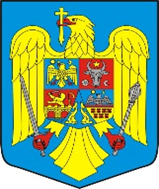 HOTĂRÂREprivind trecerea, cu titlu gratuit, a unor drumuri forestiere şi a terenurilor aferente acestora din domeniul public al statului şi din administrarea Ministerului Mediului, Apelor și Pădurilor prin Regia Naţională a Pădurilor - Romsilva în domeniul public al comunei Poiana Stampei, judeţul SuceavaÎn temeiul art. 108 din Constituția României, republicată, al art. 1 alin. (1) și art. 2 din Legea nr. 192/2010 privind trecerea unor drumuri forestiere și a lucrărilor de corectare a torenților din domeniul public al statului și din administrarea Regiei Naționale a Pădurilor - Romsilva în domeniul public al unor unități administrativ-teritoriale și în administrarea consiliilor locale ale acestora, cu modificările și completările ulterioare, precum și al art. 288 și art. 292 din Ordonanța de urgență a Guvernului nr. 57/2019 privind Codul administrativ, cu modificările și completările ulterioare, Guvernul României adoptă prezenta hotărâreArt. 1. - Se aprobă trecerea, cu titlu gratuit, a drumurilor forestiere, având datele de identificare prevăzute în anexa nr. 1, din domeniul public al statului și din administrarea Ministerului Mediului, Apelor și Pădurilor prin Regia Națională a Pădurilor - Romsilva în domeniul public al comunei Poiana Stampei, județul Suceava, în vederea dezvoltării și modernizării infrastructurii forestiere, în condițiile legii.Art. 2. - (1) Se aprobă trecerea, cu titlu gratuit, a terenurilor aferente drumurilor forestiere prevăzute la art. 1, având datele de identificare prevăzute în anexa nr. 2, din domeniul public al statului și din administrarea Ministerului Mediului, Apelor și Pădurilor prin Regia Națională a Pădurilor - Romsilva în domeniul public al comunei Poiana Stampei, județul Suceava, în condițiile legii.(2) Pentru terenurile aferente drumurilor forestiere prevăzute la alin. (1) Consiliul Local al Comunei Poiana Stampei, asigură respectarea regimului silvic, fiind interzisă schimbarea categoriei de folosință silvică și a destinației acestor terenuri, cu excepţia terenurilor necesare realizării sau extinderii următoarelor categorii de lucrări: drumuri de interes naţional, judeţean sau local prin derogare de la prevederile art. 5 alin. (2) din Legea nr. 192/2010.(3) Drumurile forestiere, prevăzute la art. 1, precum şi terenurile forestiere aferente acestora, prevăzute la art. 2 alin. (1), nu pot fi trecute în domeniul privat al comunei Poiana Stampei, județul Suceava prin hotărâre a consiliului local.Art. 3. – Pentru drumurile forestiere preluate și terenurile aferente acestora consiliul local al comunei Poiana Stampei, județul Suceava are obligația de a respecta prevederile art. 7 din Normele metodologice referitoare la criteriile şi modalităţile practice de aplicare a prevederilor Legii nr. 192/2010 privind trecerea unor drumuri forestiere, a căilor ferate forestiere şi a lucrărilor de corectare a torenţilor din domeniul public al statului şi din administrarea Regiei Naţionale a Pădurilor - Romsilva în domeniul public al unor unităţi administrativ-teritoriale şi în administrarea consiliilor locale ale acestora, aprobate prin Ordinul ministrului apelor și pădurilor nr. 1019/2019. Art. 4. - Predarea-preluarea drumurilor forestiere prevăzute la art. 1 și a terenurilor aferente acestora prevăzute la art. 2 alin. (1) se va face pe bază de protocol încheiat între părțile interesate, în termen de 30 de zile de la data intrării în vigoare a prezentei hotărâri, cu respectarea art. 5 din Normele metodologice referitoare la criteriile şi modalităţile practice de aplicare a prevederilor legii nr. 192/2010 privind trecerea unor drumuri forestiere, a căilor ferate forestiere şi a lucrărilor de corectare a torenţilor din domeniul public al statului şi din administrarea regiei naţionale a pădurilor - romsilva în domeniul public al unor unităţi administrativ-teritoriale şi în administrarea consiliilor locale ale acestora aprobate prin Ordinul ministrului apelor și pădurilor nr. 1.019/16 septembrie 2019, publicat în Monitorul Oficial al României, partea I, nr. 770 din 23 septembrie 2019.Art. 5. - După efectuarea predării-primirii, Regia Naţională a Pădurilor - Romsilva operează în evidenţele financiar-contabile modificările cu privire la patrimoniul public al statului referitor la drumurile forestiere, respectiv terenurile aferente acestora, care au făcut obiectul trecerii. Suprafaţa de fond forestier aferentă drumurilor forestiere care au făcut obiectul predării în baza măsurătorilor topografice va fi operată corespunzător în evidenţele amenajamentelor silvice, în baza protocolului de predare-primire prevăzut la art. 4.Art. 6. – Ministerul Mediului, Apelor și Pădurilor, împreună cu Ministerul Finanțelor Publice vor opera în mod corespunzător datele din inventarul centralizat al bunurilor din domeniul public al statului, în conformitate cu prevederile Hotărârii Guvernului nr. 1705/2006 pentru aprobarea inventarului centralizat al bunurilor din domeniul public al statului, cu modificările și completările ulterioare.Art. 7. – Anexele nr. 1 și 2 fac parte integrantă din prezenta hotărâre.	PRIM – MINISTRU		Ludovic ORBAN